ул.Лермонтова,79, г. Якутск, 677008, тел.: (4112) 40-03-42; e-mail: uo@yakadm.ru.ru; http://www.yaguo.ruОГРН 1091435011799; КПП 143501001; ИНН 1435223533	Управление образования Окружной администрации города Якутска, на основании письма Министерства образования и науки Республики Саха (Якутия), направляет информацию о комплексной методической работе ФГБНУ «Институт стратегии развития образования» (далее - ФГБНУ «ИСРО») в рамках подготовки к новому 2024-25 учебному году по реализации обновленных федеральных образовательных программ начального общего, основного общего и среднего общего образования (далее – НОО, ООО, СОО), утвержденных приказами Минпросвещения России от 18 мая 2023 г. № 370, № 371, № 372 с изменениями от 1 февраля 2024 г. № 62 и 19 марта 2024 г. № 171 (далее – ФОП НОО, ООО, СОО) в июле-августе 2024 г., включающей ряд направлений: разработку методических рекомендаций по преподаванию учебных предметов НОО, ООО, СОО, включая учебные предметы «Труд (технология)», «Основы безопасности и защиты Родины», в период перехода на ФОП НОО, ООО, СОО и в условиях отсутствия государственных учебников; размещение разработанных методических рекомендаций в конструкторе рабочих программ на сайте «Единое содержание общего образования» https://edsoo.ru/konstruktor-rabochih-programm/ ; разработку и направление в субъекты Российской Федерации информационно-методических писем об особенностях преподавания учебных предметов в 2024/25 учебном году; проведение цикла вебинаров и методических семинаров, посвященных актуальным вопросам преподавания учебных предметов на уровнях НОО, ООО, СОО в условиях обновления содержания общего образования; размещение анонса мероприятий в календаре на сайте «Единое содержание общего образования» - https://edsoo.ru/metodicheskie-seminary/ Информационно-методическая поддержка педагогических работников и управленческих кадров обеспечивается ФГБНУ «ИСРО» посредством размещения материалов на сайте «Единое содержание общего образования» (https://edsoo.ru/), в телеграм-канале ФГБНУ «ИСРО» (https://t.me/instrao), на официальных сайтах правообладателей учебников, включенных в федеральный перечень, в том числе группы компаний «Просвещение» на портале «Учитель.CLUB» (https://uchitel.club/) , издательств «Русское слово» (https://русское-слово.рф/fop/index.php), «Мнемозина» (https://mnemozina.ru/uchitelyu/metodicheskie-rekomendatsii/) и др. Кроме того, на базе ФГБНУ «ИСРО» продолжает функционировать горячая линия по вопросам введения обновлённых ФГОС для получения педагогическими работниками ответов на вопросы, возникающих в ходе подготовки к новому учебному году- https://edsoo.ru/goryachaya-liniya-po-voprosam-vvedeniya-ob. Дополнительно информируем, что приказом Минпросвещения России от 21 февраля 2024 г. № 119 «О внесении изменений в приложения № 1 и № 2 к приказу Министерства просвещения Российской Федерации от 21 сентября 2022 г. № 858 «Об утверждении федерального перечня учебников, допущенных к использованию при реализации имеющих государственную аккредитацию образовательных программ начального общего, основного общего, среднего общего образования организациями, осуществляющими образовательную деятельность и установления предельного срока использования исключенных учебников» (зарегистрировано в Минюсте России 22 марта 2024 г., регистрационный № 77603) утверждены изменения, внесенные в федеральный перечень учебников https://edsoo.ru/wp-content/uploads/2024/03/77603.pdf . МУНИЦИПАЛЬНОЕ КАЗЕННОЕ УЧРЕЖДЕНИЕ «УПРАВЛЕНИЕ ОБРАЗОВАНИЯГОРОДСКОГО ОКРУГА «ГОРОД ЯКУТСК»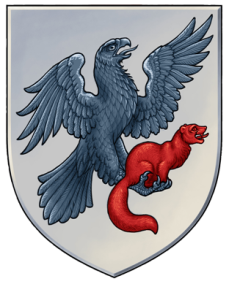 МУНИЦИПАЛЬНАЙ                                                                                                               ХААЬЫНА ТЭРИЛТЭ«ДЬОКУУСКАЙ КУОРАТ»КУОРАТТАА5Ы УОКУРУГУН YӨРЭХХЭ УПРАВЛЕНИЕТА»[РЕГ НОМЕР И ДАТА ДОКУМЕНТА]Руководителям общеобразовательных организаций городского округа «город Якутск»       на №07/01-19/5661 от 17.06.2024г.  Руководителям общеобразовательных организаций городского округа «город Якутск» О направлении информации о комплексной методической работе ФГБНУ «ИСРО»Руководителям общеобразовательных организаций городского округа «город Якутск» [ДОЛЖНОСТЬ ПОДПИСАНТА 1][ДОЛЖНОСТЬ ПОДПИСАНТА 1][ШТАМП ЭП ПОДПИСАНТА 1][ШТАМП ЭП ПОДПИСАНТА 1][ФИО ПОДПИСАНТА 1][ФИО ПОДПИСАНТА 1]